EspañolSesión 1La energía eléctrica hace diferenciasSesión 2Sesión 3Sesión 4Sesión 5MatemáticasSesión 1Sesión 2Sesión 3Sesión 4Sesión 5Conocimiento del medioSecuencia didáctica 3 Las plantas de mi comunidadSesión 1Sesión 2Educación socioemocionalSesión 1ArtesSesión 1Semana22MODALIDADActividades¿Qué busco? TEMA DE LA SESIÓNActividades recurrentes+Tiempo de leerAnimales para recordar“El consejo de la Luna”Se acerquen  a las leyendas como subgénero narrativo sustentado en las tradiciones culturales de los pueblos del mundo.“El conejo de la Luna”2SECUENCIA DIDÁCTICAEVALUACIÓNINICIO Contesta: ¿Has escuchado sobre la leyenda del Conejo en la Luna?¿Cómo es que está metido en la luna?Al igual que el Conejo en la Luna tiene una historia, hay otras muchas que igualmente la tienen y muy interesantes.¿Sabes cómo apareció el fuego?DESARROLLO 
Observar la portada de la leyenda:¿Qué crees que se diga en la leyenda?¿Por qué el tigre perseguirá al tlacuache?Escuchar La leyenda del fuego:Hace muchos años los huicholes no tenían el fuego y padecían mucho, sólo deseaban que las noches terminaran pronto para que el sol, con sus caricias, les diera el calor que tanto necesitaban. Un día el fuego se soltó de alguna estrella y se dejó caer en la tierra, provocando el incendio de varios árboles. Los vecinos de los huicholes, enemigos de ellos, apresaron al fuego y no lo dejaron extinguirse. Para evitar que los huicholes pudieran robarles su tesoro, organizaron un poderoso ejército encabezado por el tigre.Estando en una cueva, el venado, el armadillo y el tlacuache tomaron la decisión de proporcionar a los huicholes tan valioso elemento, pero no sabían cómo hacer para lograr su propósito. Entonces el tlacuache, que era el más abusado de todos, declaró: -Yo, tlacuache, me comprometo a traer el fuego. Un día aprovechando que sólo el tigre estaba despierto, se fue rodando hasta la hoguera. Al llegar, metió la cola y una llama enorme iluminó el campamento. Con el hocico tomó una brasa y se alejó rápidamente.El tigre lo vio correr y empezó la persecución pero el tlacuachito logró burlarse de él un par de veces hasta que lo hizo brincar desde la punta de un peñasco. El tigre pegó un gran brinco y voló derechito hacia la luna llena, hasta desaparecer. Por fin, herido y exhausto, el tlacuachito llegó hasta el lugar donde estaban los otros animales y los huicholes. Allí, ante el asombro y la alegría de todos, depositó la brasa que guardaba en su bolsa. Pronto creció una hermosa llama.Después de curar a su bienhechor, los huicholes bailaron felices toda la noche. El generoso animal, que tantas peripecias pasó proporcionarles el fuego, perdió para siempre el pelo de su cola; pero vivió contento porque hizo un gran beneficio al pueblo. En cambio, cuenta la gente que el tigre fue a caer en la luna y que todavía se le puede ver ahí de noche, parado con el hocico abierto.Contesta.¿Quiénes son los personajes de la leyenda? ¿Cómo son? ¿Sucedió cómo te la imaginabas? ¿Por qué?CIERRECopiar en el cuaderno el dibujo de portada de la leyenda.Entregar un ejercicio de la leyenda del fuego para que lo pegue en su cuaderno y subraye lo que más le gustó.RECURSO.- EjercicioCRITERIO.-  • Se acerca  a las leyendas como subgénero narrativo sustentado en las tradiciones culturales de los pueblos del mundo.INICIO Contesta: ¿Has escuchado sobre la leyenda del Conejo en la Luna?¿Cómo es que está metido en la luna?Al igual que el Conejo en la Luna tiene una historia, hay otras muchas que igualmente la tienen y muy interesantes.¿Sabes cómo apareció el fuego?DESARROLLO 
Observar la portada de la leyenda:¿Qué crees que se diga en la leyenda?¿Por qué el tigre perseguirá al tlacuache?Escuchar La leyenda del fuego:Hace muchos años los huicholes no tenían el fuego y padecían mucho, sólo deseaban que las noches terminaran pronto para que el sol, con sus caricias, les diera el calor que tanto necesitaban. Un día el fuego se soltó de alguna estrella y se dejó caer en la tierra, provocando el incendio de varios árboles. Los vecinos de los huicholes, enemigos de ellos, apresaron al fuego y no lo dejaron extinguirse. Para evitar que los huicholes pudieran robarles su tesoro, organizaron un poderoso ejército encabezado por el tigre.Estando en una cueva, el venado, el armadillo y el tlacuache tomaron la decisión de proporcionar a los huicholes tan valioso elemento, pero no sabían cómo hacer para lograr su propósito. Entonces el tlacuache, que era el más abusado de todos, declaró: -Yo, tlacuache, me comprometo a traer el fuego. Un día aprovechando que sólo el tigre estaba despierto, se fue rodando hasta la hoguera. Al llegar, metió la cola y una llama enorme iluminó el campamento. Con el hocico tomó una brasa y se alejó rápidamente.El tigre lo vio correr y empezó la persecución pero el tlacuachito logró burlarse de él un par de veces hasta que lo hizo brincar desde la punta de un peñasco. El tigre pegó un gran brinco y voló derechito hacia la luna llena, hasta desaparecer. Por fin, herido y exhausto, el tlacuachito llegó hasta el lugar donde estaban los otros animales y los huicholes. Allí, ante el asombro y la alegría de todos, depositó la brasa que guardaba en su bolsa. Pronto creció una hermosa llama.Después de curar a su bienhechor, los huicholes bailaron felices toda la noche. El generoso animal, que tantas peripecias pasó proporcionarles el fuego, perdió para siempre el pelo de su cola; pero vivió contento porque hizo un gran beneficio al pueblo. En cambio, cuenta la gente que el tigre fue a caer en la luna y que todavía se le puede ver ahí de noche, parado con el hocico abierto.Contesta.¿Quiénes son los personajes de la leyenda? ¿Cómo son? ¿Sucedió cómo te la imaginabas? ¿Por qué?CIERRECopiar en el cuaderno el dibujo de portada de la leyenda.Entregar un ejercicio de la leyenda del fuego para que lo pegue en su cuaderno y subraye lo que más le gustó.RECURSOS DIDÁCTICOSINICIO Contesta: ¿Has escuchado sobre la leyenda del Conejo en la Luna?¿Cómo es que está metido en la luna?Al igual que el Conejo en la Luna tiene una historia, hay otras muchas que igualmente la tienen y muy interesantes.¿Sabes cómo apareció el fuego?DESARROLLO 
Observar la portada de la leyenda:¿Qué crees que se diga en la leyenda?¿Por qué el tigre perseguirá al tlacuache?Escuchar La leyenda del fuego:Hace muchos años los huicholes no tenían el fuego y padecían mucho, sólo deseaban que las noches terminaran pronto para que el sol, con sus caricias, les diera el calor que tanto necesitaban. Un día el fuego se soltó de alguna estrella y se dejó caer en la tierra, provocando el incendio de varios árboles. Los vecinos de los huicholes, enemigos de ellos, apresaron al fuego y no lo dejaron extinguirse. Para evitar que los huicholes pudieran robarles su tesoro, organizaron un poderoso ejército encabezado por el tigre.Estando en una cueva, el venado, el armadillo y el tlacuache tomaron la decisión de proporcionar a los huicholes tan valioso elemento, pero no sabían cómo hacer para lograr su propósito. Entonces el tlacuache, que era el más abusado de todos, declaró: -Yo, tlacuache, me comprometo a traer el fuego. Un día aprovechando que sólo el tigre estaba despierto, se fue rodando hasta la hoguera. Al llegar, metió la cola y una llama enorme iluminó el campamento. Con el hocico tomó una brasa y se alejó rápidamente.El tigre lo vio correr y empezó la persecución pero el tlacuachito logró burlarse de él un par de veces hasta que lo hizo brincar desde la punta de un peñasco. El tigre pegó un gran brinco y voló derechito hacia la luna llena, hasta desaparecer. Por fin, herido y exhausto, el tlacuachito llegó hasta el lugar donde estaban los otros animales y los huicholes. Allí, ante el asombro y la alegría de todos, depositó la brasa que guardaba en su bolsa. Pronto creció una hermosa llama.Después de curar a su bienhechor, los huicholes bailaron felices toda la noche. El generoso animal, que tantas peripecias pasó proporcionarles el fuego, perdió para siempre el pelo de su cola; pero vivió contento porque hizo un gran beneficio al pueblo. En cambio, cuenta la gente que el tigre fue a caer en la luna y que todavía se le puede ver ahí de noche, parado con el hocico abierto.Contesta.¿Quiénes son los personajes de la leyenda? ¿Cómo son? ¿Sucedió cómo te la imaginabas? ¿Por qué?CIERRECopiar en el cuaderno el dibujo de portada de la leyenda.Entregar un ejercicio de la leyenda del fuego para que lo pegue en su cuaderno y subraye lo que más le gustó.Libro de textoColoresPÁGINAS DEL LIBRO DEL ALUMNO.- --Propósitos: Que los alumnos…Escriban textos sobre un proceso social, en este caso el de la función que tiene la enregía eléctrica. Para ello investigarán, seleccionarán y organizarán la invormación.Materiales: Imágenes e ilustraciones, fuentes de consulta impresas y audiovisuales.Producto final: Texto informativo.LENGUA MATERNA ESPAÑOL PRIMARIALENGUA MATERNA ESPAÑOL PRIMARIALENGUA MATERNA ESPAÑOL PRIMARIAÁMBITOSPrácticas sociales del lenguajeAprendizajes esperados ESTUDIOElaboración de textos que presentan información resumida proveniente de diversas fuentes.Recomienda materiales de lectura de su preferencia.•	Utiliza los acervos de que dispone para seleccionar, explorar y leer diversos materiales de lectura.Propósitos para la educación primariaPropósitos para la educación primariaPropósitos para la educación primaria1. Avanzar en su conocimiento de las convenciones del lenguaje oral y escrito y comenzar a reflexionar sobre el sistema lingüístico para resolver problemas de interpretación y producción textual.2. Desarrollar una creciente autonomía para interpretar y producir textos que respondan a las demandas de la vida social, empleando diversas modalidades de lectura y escritura en función de sus propósitos.3. Elegir materiales de estudio considerando la organización de los acervos y la información de los portadores.4. Comprender, resumir y producir textos orales y escritos que presentan procesos naturales y sociales para apoyar el estudio de otras asignaturas.5. Analizar la organización, los elementos de contenido y los recursos de lenguaje de textos literarios de diferentes géneros para profundizar en su comprensión y enriquecer la experiencia de leerlos, producirlos y compartirlos.6. Reflexionar sobre la importancia de la diversidad lingüística y cultural en la convivencia cotidiana.7. Utilizar diferentes medios (orales, escritos, electrónicos) para compartir su experiencia y manifestar sus puntos de vista.8. Reconocer la existencia de perspectivas e intereses implícitos en los mensajes de los medios de comunicación para desarrollar una recepción crítica de los mismos.1. Avanzar en su conocimiento de las convenciones del lenguaje oral y escrito y comenzar a reflexionar sobre el sistema lingüístico para resolver problemas de interpretación y producción textual.2. Desarrollar una creciente autonomía para interpretar y producir textos que respondan a las demandas de la vida social, empleando diversas modalidades de lectura y escritura en función de sus propósitos.3. Elegir materiales de estudio considerando la organización de los acervos y la información de los portadores.4. Comprender, resumir y producir textos orales y escritos que presentan procesos naturales y sociales para apoyar el estudio de otras asignaturas.5. Analizar la organización, los elementos de contenido y los recursos de lenguaje de textos literarios de diferentes géneros para profundizar en su comprensión y enriquecer la experiencia de leerlos, producirlos y compartirlos.6. Reflexionar sobre la importancia de la diversidad lingüística y cultural en la convivencia cotidiana.7. Utilizar diferentes medios (orales, escritos, electrónicos) para compartir su experiencia y manifestar sus puntos de vista.8. Reconocer la existencia de perspectivas e intereses implícitos en los mensajes de los medios de comunicación para desarrollar una recepción crítica de los mismos.1. Avanzar en su conocimiento de las convenciones del lenguaje oral y escrito y comenzar a reflexionar sobre el sistema lingüístico para resolver problemas de interpretación y producción textual.2. Desarrollar una creciente autonomía para interpretar y producir textos que respondan a las demandas de la vida social, empleando diversas modalidades de lectura y escritura en función de sus propósitos.3. Elegir materiales de estudio considerando la organización de los acervos y la información de los portadores.4. Comprender, resumir y producir textos orales y escritos que presentan procesos naturales y sociales para apoyar el estudio de otras asignaturas.5. Analizar la organización, los elementos de contenido y los recursos de lenguaje de textos literarios de diferentes géneros para profundizar en su comprensión y enriquecer la experiencia de leerlos, producirlos y compartirlos.6. Reflexionar sobre la importancia de la diversidad lingüística y cultural en la convivencia cotidiana.7. Utilizar diferentes medios (orales, escritos, electrónicos) para compartir su experiencia y manifestar sus puntos de vista.8. Reconocer la existencia de perspectivas e intereses implícitos en los mensajes de los medios de comunicación para desarrollar una recepción crítica de los mismos.MODALIDADActividades¿Qué busco? TEMA DE LA SESIÓNActividades recurrentes+Ideas para escribir mejorInventamos nuevas historiasDescubran la necesidad de la cohesión y coherencia en la construcción de cuentos.Inventamos nuevas historiasSECUENCIA DIDÁCTICAEVALUACIÓNINICIO Indicar que tomen una tarjeta por niño.Un alumno: Explica la misión que debe cumplir o el reto que debe enfrentar. Describe el lugar donde ocurre la historia.Habla de los personajes.Explica cuál es el objeto que tiene y que le ayudara en su misión.DESARROLLOPedir a los alumnos que después de relatar su historia, la escriban.Detectar las posibilidades de escritura de narraciones de los niños sobre la que trabajarán en el proyecto de escritura de cuentos.Revisar los cuentos al terminar los textos con los alumnos.Observar la manera que puede elaborar mejor una historia por escrito.Elegir una o dos historias para comentar frente a todos cuales son las partes de la historia que pueden mejorarse.Escribir entre todos una sola historia.Tomar una tarjeta por niño y describir el ligar donde ocurre la historia, el siguiente podrá hablar de los personajes; uno más explicará la misión que debe cumplir o el reto que debe enfrentar y otro explicará cuál es el objeto que tiene y que le ayudara en su misión.Narrar entre todos las aventuras de los personajes y construir así una versión colectiva.Sugerir que en esta primera ocasión el trabajo puede ser únicamente oral; más adelante pida que escriban la historia.CIERRERealizar el ejercicio presentado.RECURSO.- EjercicioCRITERIO.-  • Descubre la necesidad de la cohesión y coherencia en la construcción de cuentos.INICIO Indicar que tomen una tarjeta por niño.Un alumno: Explica la misión que debe cumplir o el reto que debe enfrentar. Describe el lugar donde ocurre la historia.Habla de los personajes.Explica cuál es el objeto que tiene y que le ayudara en su misión.DESARROLLOPedir a los alumnos que después de relatar su historia, la escriban.Detectar las posibilidades de escritura de narraciones de los niños sobre la que trabajarán en el proyecto de escritura de cuentos.Revisar los cuentos al terminar los textos con los alumnos.Observar la manera que puede elaborar mejor una historia por escrito.Elegir una o dos historias para comentar frente a todos cuales son las partes de la historia que pueden mejorarse.Escribir entre todos una sola historia.Tomar una tarjeta por niño y describir el ligar donde ocurre la historia, el siguiente podrá hablar de los personajes; uno más explicará la misión que debe cumplir o el reto que debe enfrentar y otro explicará cuál es el objeto que tiene y que le ayudara en su misión.Narrar entre todos las aventuras de los personajes y construir así una versión colectiva.Sugerir que en esta primera ocasión el trabajo puede ser únicamente oral; más adelante pida que escriban la historia.CIERRERealizar el ejercicio presentado.RECURSOS DIDÁCTICOSINICIO Indicar que tomen una tarjeta por niño.Un alumno: Explica la misión que debe cumplir o el reto que debe enfrentar. Describe el lugar donde ocurre la historia.Habla de los personajes.Explica cuál es el objeto que tiene y que le ayudara en su misión.DESARROLLOPedir a los alumnos que después de relatar su historia, la escriban.Detectar las posibilidades de escritura de narraciones de los niños sobre la que trabajarán en el proyecto de escritura de cuentos.Revisar los cuentos al terminar los textos con los alumnos.Observar la manera que puede elaborar mejor una historia por escrito.Elegir una o dos historias para comentar frente a todos cuales son las partes de la historia que pueden mejorarse.Escribir entre todos una sola historia.Tomar una tarjeta por niño y describir el ligar donde ocurre la historia, el siguiente podrá hablar de los personajes; uno más explicará la misión que debe cumplir o el reto que debe enfrentar y otro explicará cuál es el objeto que tiene y que le ayudara en su misión.Narrar entre todos las aventuras de los personajes y construir así una versión colectiva.Sugerir que en esta primera ocasión el trabajo puede ser únicamente oral; más adelante pida que escriban la historia.CIERRERealizar el ejercicio presentado.Libro de textoColoresPÁGINAS DEL LIBRO DEL ALUMNO.- 108MODALIDADActividades¿Qué busco? TEMA DE LA SESIÓNActividad puntual. La energía eléctrica hace diferencias+1. Lo que sabemos sobre el temaExpresen lo que saben sobre un tema específico.¿Qué sabemos?SECUENCIA DIDÁCTICAEVALUACIÓNINICIO Indicar que observen el video sobre la electricidad.https://www.youtube.com/watch?v=dzcG5a5kd2M DESARROLLOComentar con el grupo que en los siguientes días investigarán y conversarán sobre el tema de la electricidad y que, a partir de sus reflexiones, escribirán un texto sobre la vida con y sin electricidad.Propiciar que los alumnos hablen acerca de lo que saben del tema.Leer el texto “¿De dónde viene la luz?”Conversar en grupo a partir de las preguntas del libro de texto.Leer el texto titulado “Yerba Santa”.Permitir que los niños expresen sus ideas.Releer algunos fragmentos donde aparezcan términos que sean poco conocidos para ellos y posibilite que deduzcan su significado, los expliquen o que usen el diccionario.Mostrar imágenes que ilustren los objetos de los que se habla.Observar testimonios de personas de la comunidad que hayan vivido sin este servicio eléctrico en algún momento de su vida.CIERREPedir que: Investiguen y conversen sobre el tema de la electricidad y a partir de sus reflexiones, escriban un texto sobre la vida con y sin electricidad.Hablar acerca de lo que saben del tema.RECURSO.- EjercicioCRITERIO.-  • Expresa lo que saben sobre un tema específico.INICIO Indicar que observen el video sobre la electricidad.https://www.youtube.com/watch?v=dzcG5a5kd2M DESARROLLOComentar con el grupo que en los siguientes días investigarán y conversarán sobre el tema de la electricidad y que, a partir de sus reflexiones, escribirán un texto sobre la vida con y sin electricidad.Propiciar que los alumnos hablen acerca de lo que saben del tema.Leer el texto “¿De dónde viene la luz?”Conversar en grupo a partir de las preguntas del libro de texto.Leer el texto titulado “Yerba Santa”.Permitir que los niños expresen sus ideas.Releer algunos fragmentos donde aparezcan términos que sean poco conocidos para ellos y posibilite que deduzcan su significado, los expliquen o que usen el diccionario.Mostrar imágenes que ilustren los objetos de los que se habla.Observar testimonios de personas de la comunidad que hayan vivido sin este servicio eléctrico en algún momento de su vida.CIERREPedir que: Investiguen y conversen sobre el tema de la electricidad y a partir de sus reflexiones, escriban un texto sobre la vida con y sin electricidad.Hablar acerca de lo que saben del tema.RECURSOS DIDÁCTICOSINICIO Indicar que observen el video sobre la electricidad.https://www.youtube.com/watch?v=dzcG5a5kd2M DESARROLLOComentar con el grupo que en los siguientes días investigarán y conversarán sobre el tema de la electricidad y que, a partir de sus reflexiones, escribirán un texto sobre la vida con y sin electricidad.Propiciar que los alumnos hablen acerca de lo que saben del tema.Leer el texto “¿De dónde viene la luz?”Conversar en grupo a partir de las preguntas del libro de texto.Leer el texto titulado “Yerba Santa”.Permitir que los niños expresen sus ideas.Releer algunos fragmentos donde aparezcan términos que sean poco conocidos para ellos y posibilite que deduzcan su significado, los expliquen o que usen el diccionario.Mostrar imágenes que ilustren los objetos de los que se habla.Observar testimonios de personas de la comunidad que hayan vivido sin este servicio eléctrico en algún momento de su vida.CIERREPedir que: Investiguen y conversen sobre el tema de la electricidad y a partir de sus reflexiones, escriban un texto sobre la vida con y sin electricidad.Hablar acerca de lo que saben del tema.Libro de textoColoresPÁGINAS DEL LIBRO DEL ALUMNO.- 108-110MODALIDADActividades¿Qué busco? TEMA DE LA SESIÓNActividad puntual. La energía eléctrica hace diferencias+2. Comparamos informaciónComparen ventajas y desventajas de dos circunstancias contrastantes.Comparamos información SECUENCIA DIDÁCTICAEVALUACIÓNINICIO Solicitar que observen el video.https://www.youtube.com/watch?time_continue=12&v=MFqsYkz2C-4 Preguntar: ¿Sería posible que existiera nuestro mundo sin electricidad?¿Cuáles son las ventajas de vivir con la electricidad?¿Cuáles son las desventajas de vivir con la electricidad?DESARROLLORecuperar las ideas principales de la sesión anterior.Explicar a los niños la importancia que tiene releer un texto, ahora focalizando las diferencias ente vivir sin energía eléctrica y vivir con ella.Seleccionar información útil y pertinente de fuentes bibliográficas o audiovisuales que complemente lo que los niños comentan.Registrar la información necesaria en el recuadro que se muestra en el libro.CIERREPropiciar que los niños sepan que su esfuerzo es reconocido y que lo que expresan servirá para complementar ejercicios posteriores de escritura.Contestar la tabla de ventajas y desventajas.RECURSO.- EjercicioCRITERIO.-  • Compara ventajas y desventajas de dos circunstancias contrastantes.INICIO Solicitar que observen el video.https://www.youtube.com/watch?time_continue=12&v=MFqsYkz2C-4 Preguntar: ¿Sería posible que existiera nuestro mundo sin electricidad?¿Cuáles son las ventajas de vivir con la electricidad?¿Cuáles son las desventajas de vivir con la electricidad?DESARROLLORecuperar las ideas principales de la sesión anterior.Explicar a los niños la importancia que tiene releer un texto, ahora focalizando las diferencias ente vivir sin energía eléctrica y vivir con ella.Seleccionar información útil y pertinente de fuentes bibliográficas o audiovisuales que complemente lo que los niños comentan.Registrar la información necesaria en el recuadro que se muestra en el libro.CIERREPropiciar que los niños sepan que su esfuerzo es reconocido y que lo que expresan servirá para complementar ejercicios posteriores de escritura.Contestar la tabla de ventajas y desventajas.RECURSOS DIDÁCTICOSINICIO Solicitar que observen el video.https://www.youtube.com/watch?time_continue=12&v=MFqsYkz2C-4 Preguntar: ¿Sería posible que existiera nuestro mundo sin electricidad?¿Cuáles son las ventajas de vivir con la electricidad?¿Cuáles son las desventajas de vivir con la electricidad?DESARROLLORecuperar las ideas principales de la sesión anterior.Explicar a los niños la importancia que tiene releer un texto, ahora focalizando las diferencias ente vivir sin energía eléctrica y vivir con ella.Seleccionar información útil y pertinente de fuentes bibliográficas o audiovisuales que complemente lo que los niños comentan.Registrar la información necesaria en el recuadro que se muestra en el libro.CIERREPropiciar que los niños sepan que su esfuerzo es reconocido y que lo que expresan servirá para complementar ejercicios posteriores de escritura.Contestar la tabla de ventajas y desventajas.Libro de textoColoresPÁGINAS DEL LIBRO DEL ALUMNO.- 111MODALIDADActividades¿Qué busco? TEMA DE LA SESIÓNActividad puntual. La energía eléctrica hace diferencias+3. Más ideas para nuestro textoInvestiguen información complementaria de un tema y la organicen.Más ideas para nuestro textoSECUENCIA DIDÁCTICAEVALUACIÓNINICIO Comentar: En esta clase aprenderán a buscar información sobre algún tema.Preguntar: ¿Dónde es conveniente consultar para averiguar lo que les interesa de la electricidad? Enciclopedias, revistas científicas, libros de animales y sitios de internet.¿Cómo encontrarían rápidamente un tema determinado en un libro o en una enciclopedia?¿Para qué leerían los títulos y subtítulos de un texto?  DESARROLLOMencionar: Para investigar o recabar información sobre un tema de interés es útil hacer preguntas. Éstas te servirán de guía para buscar datos y testimonios en fuentes como libros, revistas, periódicos e internet. Es importante escribir las ideas clave, de forma breve; pues no sólo es copiar las páginas completas de la información que estas investigando.Compartir con los alumnos videos relacionados a temas como: “Así se vive sin energía eléctrica”, “Historia de la Electricidad” y “Cómo se genera, transmite y distribuye la energía eléctrica”.Seleccionar algunas otras fuentes de consulta como el testimonio de personas de la comunidad, periódicos, revistas, enciclopedias o libros.Formar equipos y revisen los materiales de consulta y en el libro contesten el ejercicio que alude a las actividades que pueden hacerse con electricidad y las que se pueden hacer sin ella.CIERRECopilar información suficiente para que puedan escribir su texto completo en la siguiente clase.Suscitar curiosidad por indagar, ayudar a identificar detalles que complementen la información, tomar un tiempo para comentar, explicar y reflexionar en lo que escribirán.Contestar el ejercicio correspondiente al tema.RECURSO.- EjercicioCRITERIO.-  • Investiga información complementaria de un tema y la organizaINICIO Comentar: En esta clase aprenderán a buscar información sobre algún tema.Preguntar: ¿Dónde es conveniente consultar para averiguar lo que les interesa de la electricidad? Enciclopedias, revistas científicas, libros de animales y sitios de internet.¿Cómo encontrarían rápidamente un tema determinado en un libro o en una enciclopedia?¿Para qué leerían los títulos y subtítulos de un texto?  DESARROLLOMencionar: Para investigar o recabar información sobre un tema de interés es útil hacer preguntas. Éstas te servirán de guía para buscar datos y testimonios en fuentes como libros, revistas, periódicos e internet. Es importante escribir las ideas clave, de forma breve; pues no sólo es copiar las páginas completas de la información que estas investigando.Compartir con los alumnos videos relacionados a temas como: “Así se vive sin energía eléctrica”, “Historia de la Electricidad” y “Cómo se genera, transmite y distribuye la energía eléctrica”.Seleccionar algunas otras fuentes de consulta como el testimonio de personas de la comunidad, periódicos, revistas, enciclopedias o libros.Formar equipos y revisen los materiales de consulta y en el libro contesten el ejercicio que alude a las actividades que pueden hacerse con electricidad y las que se pueden hacer sin ella.CIERRECopilar información suficiente para que puedan escribir su texto completo en la siguiente clase.Suscitar curiosidad por indagar, ayudar a identificar detalles que complementen la información, tomar un tiempo para comentar, explicar y reflexionar en lo que escribirán.Contestar el ejercicio correspondiente al tema.RECURSOS DIDÁCTICOSINICIO Comentar: En esta clase aprenderán a buscar información sobre algún tema.Preguntar: ¿Dónde es conveniente consultar para averiguar lo que les interesa de la electricidad? Enciclopedias, revistas científicas, libros de animales y sitios de internet.¿Cómo encontrarían rápidamente un tema determinado en un libro o en una enciclopedia?¿Para qué leerían los títulos y subtítulos de un texto?  DESARROLLOMencionar: Para investigar o recabar información sobre un tema de interés es útil hacer preguntas. Éstas te servirán de guía para buscar datos y testimonios en fuentes como libros, revistas, periódicos e internet. Es importante escribir las ideas clave, de forma breve; pues no sólo es copiar las páginas completas de la información que estas investigando.Compartir con los alumnos videos relacionados a temas como: “Así se vive sin energía eléctrica”, “Historia de la Electricidad” y “Cómo se genera, transmite y distribuye la energía eléctrica”.Seleccionar algunas otras fuentes de consulta como el testimonio de personas de la comunidad, periódicos, revistas, enciclopedias o libros.Formar equipos y revisen los materiales de consulta y en el libro contesten el ejercicio que alude a las actividades que pueden hacerse con electricidad y las que se pueden hacer sin ella.CIERRECopilar información suficiente para que puedan escribir su texto completo en la siguiente clase.Suscitar curiosidad por indagar, ayudar a identificar detalles que complementen la información, tomar un tiempo para comentar, explicar y reflexionar en lo que escribirán.Contestar el ejercicio correspondiente al tema.Libro de textoColoresPÁGINAS DEL LIBRO DEL ALUMNO.- 111Trayecto 5Construcción de figurasEJENúmero, álgebra y variación.TEMASFiguras y cuerpos geométricos.APRENDIZAJES ESPERADOS•	Construye y describe figuras y cuerpos geométricos.PROPÓSITOSEn este trayecto se profundiza el análisis de las características de figuras geométricas como algunos cuadriláteros y triángulos, a partir de su construcción: recortando unas figuras para obtener otras, construyéndolas a manera de rompecabezas, y con la guía de una retícula cuadriculada. En este caso se identifica a los triángulos como figuras de tres lados y a los cuadriláteros como figuras de cuatro lados. Al trazar las figuras en una retícula cuadriculada los alumnos deberán relacionar el número de lados y la longitud de los mismos, tomando como unidad de medida el lado de un cuadrito de la retícula, de esta forma notaran que para el cuadrado tienen que trazar cuatro lados iguales; y que para los rectángulos los lados opuestos son iguales. El uso de retículas cuadriculadas apoya el trazo del ángulo recto, noción que no se estudia en segundo grado, pero se trabaja de manera implícita al construir cualquier rectángulo, Si bien se inicia el uso de la regla para el trazo de los lados rectos, no es propósito esencial que los alumnos lo hagan con precisión.EJETEMAS¿Qué busco?TEMA DE LA SESIÓNNúmero, álgebra y variación.Figuras y cuerpos geométricos.•Que identifiquen a los triángulos como figuras de tres lados rectos.MariposasSECUENCIA DIDÁCTICAEVALUACIÓNINICIOTener previamente su material recortable listo e indicar que para las alas de cada mariposa tendrán que hacer cortes a las figuras, sugerir que primero doblen la figura por donde creen que hay que cortar y sólo hasta que estén seguros hagan el corte. Puede ser que las alas no queden exactamente iguales a las del dibujo.Esperar que logren formar una figura que describa al triángulo.DESARROLLOPreguntar: ¿cómo se llaman las figuras de tres lados rectos?, ¿pueden obtener triángulos a partir de otras figuras?, ¿cuáles y cómo?Apoyar doblando una de las figuras, superponiéndola en el ala correspondiente y después cortar por el doblez.Entregar hojas de reúso y pedir que la corten para obtener dos triángulos y que de cada triángulo obtengan otros dos.CIERRERealizar la actividad “Un paso más”.Contestar el ejercicio relacionado con el tema.RECURSOS.- DibujosCRITERIOS.- +Identifica a los triángulos como figuras de tres lados rectos.INICIOTener previamente su material recortable listo e indicar que para las alas de cada mariposa tendrán que hacer cortes a las figuras, sugerir que primero doblen la figura por donde creen que hay que cortar y sólo hasta que estén seguros hagan el corte. Puede ser que las alas no queden exactamente iguales a las del dibujo.Esperar que logren formar una figura que describa al triángulo.DESARROLLOPreguntar: ¿cómo se llaman las figuras de tres lados rectos?, ¿pueden obtener triángulos a partir de otras figuras?, ¿cuáles y cómo?Apoyar doblando una de las figuras, superponiéndola en el ala correspondiente y después cortar por el doblez.Entregar hojas de reúso y pedir que la corten para obtener dos triángulos y que de cada triángulo obtengan otros dos.CIERRERealizar la actividad “Un paso más”.Contestar el ejercicio relacionado con el tema.RECURSOS DIDÁCTICOSINICIOTener previamente su material recortable listo e indicar que para las alas de cada mariposa tendrán que hacer cortes a las figuras, sugerir que primero doblen la figura por donde creen que hay que cortar y sólo hasta que estén seguros hagan el corte. Puede ser que las alas no queden exactamente iguales a las del dibujo.Esperar que logren formar una figura que describa al triángulo.DESARROLLOPreguntar: ¿cómo se llaman las figuras de tres lados rectos?, ¿pueden obtener triángulos a partir de otras figuras?, ¿cuáles y cómo?Apoyar doblando una de las figuras, superponiéndola en el ala correspondiente y después cortar por el doblez.Entregar hojas de reúso y pedir que la corten para obtener dos triángulos y que de cada triángulo obtengan otros dos.CIERRERealizar la actividad “Un paso más”.Contestar el ejercicio relacionado con el tema.EjerciciosFiguras geométricas 4.PÁGINAS DEL LIBRO DEL ALUMNO.- 112PÁGINAS DEL LIBRO DEL ALUMNO.- 112EJETEMAS¿Qué busco?TEMA DE LA SESIÓNNúmero, álgebra y variación.Figuras y cuerpos geométricos.•Que identifiquen cuadriláteros como figuras de cuatro lados.El moño de MaríaSECUENCIA DIDÁCTICAEVALUACIÓNINICIOPedir a los alumnos que antes de pegar las figuras digan cuántos lados tienen. Esperar que noten que todas tienen cuatro lados.Sugerir a los alumnos que antes de pegar las figuras comprueben dónde hay que pegarlas.Indicar que el color es una posta para que formen el moño, lo que está en juego es cómo formar un hexágono a partir de trapecios y de rombos y cómo formar un cuadrado a partir de cuadrados más pequeños.DESARROLLOComentar que las figuras del recortable tienen en común cuatro lados y se llaman cuadriláteros.Preguntar: ¿qué otros cuadriláteros conocen?Indicar que las figuras azules y amarillas del recortable tienen cuatro lados iguales.Indagar si logran responder: ¿cómo se llaman las figuras de cuatro lados rectos?, ¿cuáles cuadriláteros conocen?, ¿pueden obtener cuadriláteros a partir de otras figuras?, ¿cuáles y cómo?Poner algunas de las figuras, por ejemplo colocar un rombo o un trapecio donde van.CIERREEntregar una hoja de reúso y pedirles que traten de hacer un cuadrado.Realizar la actividad “Un paso más”.Contestar un ejercicio relacionado con el tema.RECURSOS.- DibujosCRITERIOS.- + Identifica cuadriláteros como figuras de cuatro lados.INICIOPedir a los alumnos que antes de pegar las figuras digan cuántos lados tienen. Esperar que noten que todas tienen cuatro lados.Sugerir a los alumnos que antes de pegar las figuras comprueben dónde hay que pegarlas.Indicar que el color es una posta para que formen el moño, lo que está en juego es cómo formar un hexágono a partir de trapecios y de rombos y cómo formar un cuadrado a partir de cuadrados más pequeños.DESARROLLOComentar que las figuras del recortable tienen en común cuatro lados y se llaman cuadriláteros.Preguntar: ¿qué otros cuadriláteros conocen?Indicar que las figuras azules y amarillas del recortable tienen cuatro lados iguales.Indagar si logran responder: ¿cómo se llaman las figuras de cuatro lados rectos?, ¿cuáles cuadriláteros conocen?, ¿pueden obtener cuadriláteros a partir de otras figuras?, ¿cuáles y cómo?Poner algunas de las figuras, por ejemplo colocar un rombo o un trapecio donde van.CIERREEntregar una hoja de reúso y pedirles que traten de hacer un cuadrado.Realizar la actividad “Un paso más”.Contestar un ejercicio relacionado con el tema.RECURSOS DIDÁCTICOSINICIOPedir a los alumnos que antes de pegar las figuras digan cuántos lados tienen. Esperar que noten que todas tienen cuatro lados.Sugerir a los alumnos que antes de pegar las figuras comprueben dónde hay que pegarlas.Indicar que el color es una posta para que formen el moño, lo que está en juego es cómo formar un hexágono a partir de trapecios y de rombos y cómo formar un cuadrado a partir de cuadrados más pequeños.DESARROLLOComentar que las figuras del recortable tienen en común cuatro lados y se llaman cuadriláteros.Preguntar: ¿qué otros cuadriláteros conocen?Indicar que las figuras azules y amarillas del recortable tienen cuatro lados iguales.Indagar si logran responder: ¿cómo se llaman las figuras de cuatro lados rectos?, ¿cuáles cuadriláteros conocen?, ¿pueden obtener cuadriláteros a partir de otras figuras?, ¿cuáles y cómo?Poner algunas de las figuras, por ejemplo colocar un rombo o un trapecio donde van.CIERREEntregar una hoja de reúso y pedirles que traten de hacer un cuadrado.Realizar la actividad “Un paso más”.Contestar un ejercicio relacionado con el tema.EjerciciosFiguras geométricas 5PÁGINAS DEL LIBRO DEL ALUMNO.- 113PÁGINAS DEL LIBRO DEL ALUMNO.- 113EJETEMAS¿Qué busco?TEMA DE LA SESIÓNNúmero, álgebra y variación.Figuras y cuerpos geométricos.•Que tracen figuras apoyándose en una retícula cuadriculada.DibujemosSECUENCIA DIDÁCTICAEVALUACIÓNINICIOObservar con atención el video. https://www.youtube.com/watch?v=sV2m-a0fNs8 DESARROLLOIndicar que la cada debe quedar del mismo tamaño, para propiciar que se fijen en la longitud de los lados. Si bien los cuadrados de la retícula son una gruía es probable que algunos alumnos aún no lo noten.Mostrar cómo usar la regla para trazar lados rectos, no obstante el uso de esta herramienta para los trazos bien hechos se logra poco a poco y con práctica.Concluir que pueden usar los cuadritos para saber la medida de los lados, esto servirá para la siguiente lección.Preguntar: ¿en qué se fijaron para dibujarla pared de la casa?, ¿la puerta?, ¿la ventana?Trazar algún lado de la o las figuras que les cuente más trabajo.Entregar cuadrados o rectángulos dibujados en hojas cuadriculadas para que los alumnos los reproduzcan.CIERRERealizar la actividad “Un paso más”.Contestar un ejercicio relacionado con el tema.RECURSOS.- DibujosCRITERIOS.- + Traza figuras apoyándose en una retícula cuadriculada.INICIOObservar con atención el video. https://www.youtube.com/watch?v=sV2m-a0fNs8 DESARROLLOIndicar que la cada debe quedar del mismo tamaño, para propiciar que se fijen en la longitud de los lados. Si bien los cuadrados de la retícula son una gruía es probable que algunos alumnos aún no lo noten.Mostrar cómo usar la regla para trazar lados rectos, no obstante el uso de esta herramienta para los trazos bien hechos se logra poco a poco y con práctica.Concluir que pueden usar los cuadritos para saber la medida de los lados, esto servirá para la siguiente lección.Preguntar: ¿en qué se fijaron para dibujarla pared de la casa?, ¿la puerta?, ¿la ventana?Trazar algún lado de la o las figuras que les cuente más trabajo.Entregar cuadrados o rectángulos dibujados en hojas cuadriculadas para que los alumnos los reproduzcan.CIERRERealizar la actividad “Un paso más”.Contestar un ejercicio relacionado con el tema.RECURSOS DIDÁCTICOSINICIOObservar con atención el video. https://www.youtube.com/watch?v=sV2m-a0fNs8 DESARROLLOIndicar que la cada debe quedar del mismo tamaño, para propiciar que se fijen en la longitud de los lados. Si bien los cuadrados de la retícula son una gruía es probable que algunos alumnos aún no lo noten.Mostrar cómo usar la regla para trazar lados rectos, no obstante el uso de esta herramienta para los trazos bien hechos se logra poco a poco y con práctica.Concluir que pueden usar los cuadritos para saber la medida de los lados, esto servirá para la siguiente lección.Preguntar: ¿en qué se fijaron para dibujarla pared de la casa?, ¿la puerta?, ¿la ventana?Trazar algún lado de la o las figuras que les cuente más trabajo.Entregar cuadrados o rectángulos dibujados en hojas cuadriculadas para que los alumnos los reproduzcan.CIERRERealizar la actividad “Un paso más”.Contestar un ejercicio relacionado con el tema.EjerciciosReglaPÁGINAS DEL LIBRO DEL ALUMNO.- 114PÁGINAS DEL LIBRO DEL ALUMNO.- 114EJETEMAS¿Qué busco?TEMA DE LA SESIÓNNúmero, álgebra y variación.Figuras y cuerpos geométricos.•Que usen implícitamente la idea de ángulo recto como característica de cualquier cuadrado o rectángulo y noten los lados que son iguales.Cuadrados y rectángulos igualesSECUENCIA DIDÁCTICAEVALUACIÓNINICIOComparar si los cuadrados o rectángulos no quedaron iguales y dejar que los alumnos discutan cómo hacer para que queden iguales, y que por sí mismos acuerden que el que da las instrucciones debe decir la medida del lado, aunque esto se logre después de hacer la actividad varias veces.Observar que los alumnos comprueben que sus cuadrados o rectángulos son iguales al ponerlos uno sobre otro y verlos a trasluz. Si no quedaron iguales preguntar: ¿qué pasó?, ¿por qué no quedaron iguales?Indicar que no es importante que queden en el mismo lugar de la hoja, lo importante es que los cuadrados o rectángulos sean iguales.DESARROLLO	Pedir que describan cómo trazar un cuadrado y un rectángulo.Tomar nota de las características en que se fijan.Dar el cuadrado o rectángulo ya trazado a un alumno para que dé las instrucciones a su pareja. También puede decir la primera instrucción, como ejemplo.Trazar en una hoja cuadriculada un cuadrado dividido en dos rectángulos iguales.Entregar la hoja a un alumno y pedir que le dé las instrucciones a su pareja para que haga una figura igual.CIERRERealizar la actividad “Un paso más”.Contestar un ejercicio relacionado con el tema.RECURSOS.- DibujosCRITERIOS.- + Usa implícitamente la idea de ángulo recto como característica de cualquier cuadrado o rectángulo y noten los lados que son iguales.INICIOComparar si los cuadrados o rectángulos no quedaron iguales y dejar que los alumnos discutan cómo hacer para que queden iguales, y que por sí mismos acuerden que el que da las instrucciones debe decir la medida del lado, aunque esto se logre después de hacer la actividad varias veces.Observar que los alumnos comprueben que sus cuadrados o rectángulos son iguales al ponerlos uno sobre otro y verlos a trasluz. Si no quedaron iguales preguntar: ¿qué pasó?, ¿por qué no quedaron iguales?Indicar que no es importante que queden en el mismo lugar de la hoja, lo importante es que los cuadrados o rectángulos sean iguales.DESARROLLO	Pedir que describan cómo trazar un cuadrado y un rectángulo.Tomar nota de las características en que se fijan.Dar el cuadrado o rectángulo ya trazado a un alumno para que dé las instrucciones a su pareja. También puede decir la primera instrucción, como ejemplo.Trazar en una hoja cuadriculada un cuadrado dividido en dos rectángulos iguales.Entregar la hoja a un alumno y pedir que le dé las instrucciones a su pareja para que haga una figura igual.CIERRERealizar la actividad “Un paso más”.Contestar un ejercicio relacionado con el tema.RECURSOS DIDÁCTICOSINICIOComparar si los cuadrados o rectángulos no quedaron iguales y dejar que los alumnos discutan cómo hacer para que queden iguales, y que por sí mismos acuerden que el que da las instrucciones debe decir la medida del lado, aunque esto se logre después de hacer la actividad varias veces.Observar que los alumnos comprueben que sus cuadrados o rectángulos son iguales al ponerlos uno sobre otro y verlos a trasluz. Si no quedaron iguales preguntar: ¿qué pasó?, ¿por qué no quedaron iguales?Indicar que no es importante que queden en el mismo lugar de la hoja, lo importante es que los cuadrados o rectángulos sean iguales.DESARROLLO	Pedir que describan cómo trazar un cuadrado y un rectángulo.Tomar nota de las características en que se fijan.Dar el cuadrado o rectángulo ya trazado a un alumno para que dé las instrucciones a su pareja. También puede decir la primera instrucción, como ejemplo.Trazar en una hoja cuadriculada un cuadrado dividido en dos rectángulos iguales.Entregar la hoja a un alumno y pedir que le dé las instrucciones a su pareja para que haga una figura igual.CIERRERealizar la actividad “Un paso más”.Contestar un ejercicio relacionado con el tema.EjerciciosHojas cuadriculadasReglaPÁGINAS DEL LIBRO DEL ALUMNO.- 115PÁGINAS DEL LIBRO DEL ALUMNO.- 115Trayecto 6La multiplicaciónEJENúmero, álgebra y variación.TEMASMultiplicación y división.APRENDIZAJES ESPERADOS•	Resuelve problemas de multiplicación con números naturales menores que 10.PROPÓSITOSEn el trayecto 5 del bloque 1 los alumnos resolvieron problemas sobre series numéricas, adiciones de sumandos iguales y el cálculo de elementos de un arreglo rectangular, los resolvieron con procedimientos propios y sin conocer la operación ni el signo de multiplicar. En este trayecto conocerán una nueva operación: la multiplicación, y empezarán a usar el signo X. Identificarán problemas que se resuelven con una multiplicación y los diferenciarán de los que no se pueden resolver con este operación. El propósito principal del trayecto es construir el sentido de la multiplicación al resolver problemas que impliquen multiplicar y al calcular el resultado de multiplicaciones de dos dígitos con procedimientos propios. No es propósito de este trayecto construir el cuadro de multiplicaciones ni mucho menos memorizar los resultados de multiplicaciones. A través de arreglos rectangulares los alumnos empezarán a construir la idea de que pueden cambiar el orden de los factores sin alterar el resultado.EJETEMAS¿Qué busco?TEMA DE LA SESIÓNNúmero, álgebra y variación.Multiplicación y división.•Que resuelvan problemas que impliquen adiciones de sumandos iguales con procedimientos propios.¡A dibujar!SECUENCIA DIDÁCTICAEVALUACIÓNINICIOCuidar que, efectivamente, los alumnos calculen el total de frijoles antes de dibujar.Sugerir trabajar la suma parcial de sumandos, por ejemplo, para 5 vasitos con 3 frijoles.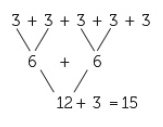 DESARROLLOComentar: Es importante que noten que el número de vasitos no aparece en la suma pero es el número de veces que aparece la cantidad a sumar.Observar las estrategias que usan los alumnos, si no usan las sumas parciales, sugerir que la usen y que comparen si llegan al mismo resultado.Permitir usar material concreto (vasitos y frijoles).Plantear problemas dando el total de frijoles y el número de frijoles en cada vasito y que los alumnos calculen el número de vasitos.Resolver más problemas.CIERREContestar un ejercicio relacionado con el tema.Realizar la actividad “Un paso más”.RECURSOS.- DibujosCRITERIOS.- + Resuelve problemas que impliquen adiciones de sumandos iguales con procedimientos propios.INICIOCuidar que, efectivamente, los alumnos calculen el total de frijoles antes de dibujar.Sugerir trabajar la suma parcial de sumandos, por ejemplo, para 5 vasitos con 3 frijoles.DESARROLLOComentar: Es importante que noten que el número de vasitos no aparece en la suma pero es el número de veces que aparece la cantidad a sumar.Observar las estrategias que usan los alumnos, si no usan las sumas parciales, sugerir que la usen y que comparen si llegan al mismo resultado.Permitir usar material concreto (vasitos y frijoles).Plantear problemas dando el total de frijoles y el número de frijoles en cada vasito y que los alumnos calculen el número de vasitos.Resolver más problemas.CIERREContestar un ejercicio relacionado con el tema.Realizar la actividad “Un paso más”.RECURSOS DIDÁCTICOSINICIOCuidar que, efectivamente, los alumnos calculen el total de frijoles antes de dibujar.Sugerir trabajar la suma parcial de sumandos, por ejemplo, para 5 vasitos con 3 frijoles.DESARROLLOComentar: Es importante que noten que el número de vasitos no aparece en la suma pero es el número de veces que aparece la cantidad a sumar.Observar las estrategias que usan los alumnos, si no usan las sumas parciales, sugerir que la usen y que comparen si llegan al mismo resultado.Permitir usar material concreto (vasitos y frijoles).Plantear problemas dando el total de frijoles y el número de frijoles en cada vasito y que los alumnos calculen el número de vasitos.Resolver más problemas.CIERREContestar un ejercicio relacionado con el tema.Realizar la actividad “Un paso más”.EjerciciosVasitos y frijolesPÁGINAS DEL LIBRO DEL ALUMNO.- 116PÁGINAS DEL LIBRO DEL ALUMNO.- 116EjesTemasAprendizajes esperados:Mundo naturalExploración de la naturaleza•Clasifica objetos, animales y plantas por su tamaño.Mundo naturalCuidado del medio ambiente•Identifica el impacto de acciones propias y de otros en el medioambiente, y participa en el cuidado.PropósitoPropósitoPropósitoQue los alumnos clasifiquen plantas de acuerdo con su tamaño; reconozcan su relevancia para nuestra vida y la del planeta e identifiquen acciones para su cuidado.Que los alumnos clasifiquen plantas de acuerdo con su tamaño; reconozcan su relevancia para nuestra vida y la del planeta e identifiquen acciones para su cuidado.Que los alumnos clasifiquen plantas de acuerdo con su tamaño; reconozcan su relevancia para nuestra vida y la del planeta e identifiquen acciones para su cuidado.EjesApartado¿Qué busco?TEMA DE LA SESIÓNMundo naturalLo que pienso• Que los alumnos expresen ideas sobre las caracteristicas de las plantas y acciones para su cuidado.¿Qué pienso sobre las plantas?TemasLo que pienso• Que los alumnos expresen ideas sobre las caracteristicas de las plantas y acciones para su cuidado.¿Qué pienso sobre las plantas?Exploración de la naturalezaInteracciones con el entorno socialLo que pienso• Que los alumnos expresen ideas sobre las caracteristicas de las plantas y acciones para su cuidado.¿Qué pienso sobre las plantas?SECUENCIA DIDÁCTICAEVALUACIÓNINICIORealizar un ejercicio en el que los alumnos evoquen nombres de diferentes plantas que conozcan. Indagar si pueden describir algunas de sus características.Promover que los alumnos observen detalladamente las imágenes de las plantas de la página y las describan.Fomentar que las comparen con las que tienen contacto cotidianamente.DESARROLLOLa diversidad de plantas de México es una de las mayores en el mundo, se ha calculado que existen de 18000 a 30000 especies de plantas, de las cuales, entre 1000 y 13000 son endémicas, concentrándose éstas principalmente en zonas áridas y semiáridas.Las plantas tienen una relación muy cercana con los seres humanos, quienes durante miles de años han domesticado aquellas que son importantes para su alimentación, la construcción de casas, la creación de vestimenta y, en general, el mantenimiento de su vida.Las comunidades originarias de México tienen un conocimiento profundo del manejo y cuidado de las plantas que es necesario conocer y valorar. Por ejemplo, el cultivo del maíz en el sistema milpa, o bien el conocimiento sobre el uso de plantas medicinales.Las formas de clasificar las plantas obedecen al uso  que se quiera dar esas clasificaciones.Las plantas se pueden clasificar por su uso (alimento, medicina, construcción), localización o apariencia.En cuanto al tamaño, las plantas suelen clasificarse como yerbas, arbustos o árboles. Las yerbas son plantas muy pequeñas sin tronco. Los arbustos tienen varios troncos y miden entre 1 y 3 metros. Y los árboles son plantas que tienen un único tronco y miden más de tres metros.Las plantas son organismos autótrofos, es decir sintetizan su propio alimento, utilizando la energía del Sol, el agua y los nutrientes del suelo. Mediante el proceso de la fotosíntesis transforman la energía solar en energía química y la almacenan en los azúcares (carbohidratos). Por esta razón, las plantas son fundamentales para la vida, pues son la base de cualquier cadena alimenticia.CIERRELlamar particularmente la atención sobre los distintos tamaños que tienen las plantas de las imágenes.Identificar si los alumnos pueden recordar detalles de las plantas que ven cotidianamente.Mencionar que las acciones para el cuidado son directas (regarlas, no maltratarlas), o indirectas (proteger el lugar donde viven).Escribir en su cuaderno acciones para el cuidado de las plantas y en que formas se pueden clasificar.RECURSO.- ActividadCRITERIO.- • Expresa ideas sobre las caracteristicas de las plantas y acciones para su cuidado.INICIORealizar un ejercicio en el que los alumnos evoquen nombres de diferentes plantas que conozcan. Indagar si pueden describir algunas de sus características.Promover que los alumnos observen detalladamente las imágenes de las plantas de la página y las describan.Fomentar que las comparen con las que tienen contacto cotidianamente.DESARROLLOLa diversidad de plantas de México es una de las mayores en el mundo, se ha calculado que existen de 18000 a 30000 especies de plantas, de las cuales, entre 1000 y 13000 son endémicas, concentrándose éstas principalmente en zonas áridas y semiáridas.Las plantas tienen una relación muy cercana con los seres humanos, quienes durante miles de años han domesticado aquellas que son importantes para su alimentación, la construcción de casas, la creación de vestimenta y, en general, el mantenimiento de su vida.Las comunidades originarias de México tienen un conocimiento profundo del manejo y cuidado de las plantas que es necesario conocer y valorar. Por ejemplo, el cultivo del maíz en el sistema milpa, o bien el conocimiento sobre el uso de plantas medicinales.Las formas de clasificar las plantas obedecen al uso  que se quiera dar esas clasificaciones.Las plantas se pueden clasificar por su uso (alimento, medicina, construcción), localización o apariencia.En cuanto al tamaño, las plantas suelen clasificarse como yerbas, arbustos o árboles. Las yerbas son plantas muy pequeñas sin tronco. Los arbustos tienen varios troncos y miden entre 1 y 3 metros. Y los árboles son plantas que tienen un único tronco y miden más de tres metros.Las plantas son organismos autótrofos, es decir sintetizan su propio alimento, utilizando la energía del Sol, el agua y los nutrientes del suelo. Mediante el proceso de la fotosíntesis transforman la energía solar en energía química y la almacenan en los azúcares (carbohidratos). Por esta razón, las plantas son fundamentales para la vida, pues son la base de cualquier cadena alimenticia.CIERRELlamar particularmente la atención sobre los distintos tamaños que tienen las plantas de las imágenes.Identificar si los alumnos pueden recordar detalles de las plantas que ven cotidianamente.Mencionar que las acciones para el cuidado son directas (regarlas, no maltratarlas), o indirectas (proteger el lugar donde viven).Escribir en su cuaderno acciones para el cuidado de las plantas y en que formas se pueden clasificar.RECURSOS DIDÁCTICOSINICIORealizar un ejercicio en el que los alumnos evoquen nombres de diferentes plantas que conozcan. Indagar si pueden describir algunas de sus características.Promover que los alumnos observen detalladamente las imágenes de las plantas de la página y las describan.Fomentar que las comparen con las que tienen contacto cotidianamente.DESARROLLOLa diversidad de plantas de México es una de las mayores en el mundo, se ha calculado que existen de 18000 a 30000 especies de plantas, de las cuales, entre 1000 y 13000 son endémicas, concentrándose éstas principalmente en zonas áridas y semiáridas.Las plantas tienen una relación muy cercana con los seres humanos, quienes durante miles de años han domesticado aquellas que son importantes para su alimentación, la construcción de casas, la creación de vestimenta y, en general, el mantenimiento de su vida.Las comunidades originarias de México tienen un conocimiento profundo del manejo y cuidado de las plantas que es necesario conocer y valorar. Por ejemplo, el cultivo del maíz en el sistema milpa, o bien el conocimiento sobre el uso de plantas medicinales.Las formas de clasificar las plantas obedecen al uso  que se quiera dar esas clasificaciones.Las plantas se pueden clasificar por su uso (alimento, medicina, construcción), localización o apariencia.En cuanto al tamaño, las plantas suelen clasificarse como yerbas, arbustos o árboles. Las yerbas son plantas muy pequeñas sin tronco. Los arbustos tienen varios troncos y miden entre 1 y 3 metros. Y los árboles son plantas que tienen un único tronco y miden más de tres metros.Las plantas son organismos autótrofos, es decir sintetizan su propio alimento, utilizando la energía del Sol, el agua y los nutrientes del suelo. Mediante el proceso de la fotosíntesis transforman la energía solar en energía química y la almacenan en los azúcares (carbohidratos). Por esta razón, las plantas son fundamentales para la vida, pues son la base de cualquier cadena alimenticia.CIERRELlamar particularmente la atención sobre los distintos tamaños que tienen las plantas de las imágenes.Identificar si los alumnos pueden recordar detalles de las plantas que ven cotidianamente.Mencionar que las acciones para el cuidado son directas (regarlas, no maltratarlas), o indirectas (proteger el lugar donde viven).Escribir en su cuaderno acciones para el cuidado de las plantas y en que formas se pueden clasificar.Ejercicios.PÁGINAS DEL LIBRO DEL ALUMNO.-92EjesApartado¿Qué busco?TEMA DE LA SESIÓNMundo naturalLas plantas en mi escuela• Que los alumnos exploren la diversidad de plantas que hay en su escuela y reconozcan el tamaño como un criterio para clasificarlas.Las plantas en mi escuelaTemasLas plantas en mi escuela• Que los alumnos exploren la diversidad de plantas que hay en su escuela y reconozcan el tamaño como un criterio para clasificarlas.Las plantas en mi escuelaExploración de la naturalezaInteracciones con el entorno socialLas plantas en mi escuela• Que los alumnos exploren la diversidad de plantas que hay en su escuela y reconozcan el tamaño como un criterio para clasificarlas.Las plantas en mi escuelaSECUENCIA DIDÁCTICAEVALUACIÓNINICIORealizar la actividad exploremos el entorno para generar curiosidad y atención por la diversidad de éstas.Realizar un recorrido con anticipación para tomar nota de los lugares en los que hay más plantas o existe una mayor diversidad.Preguntar a los alumnos cuáles son las plantas que han visto en la escuela o alrededor de ésta.DESARROLLOPedir durante el recorrido observar el tamaño de las plantas y si tienen tronco o flores; si es posible, permitir sentir su textura y olerlas.Hacer su registro, orientarlos con algunas preguntas concretas sobre las plantas observadas, para que incluyan la mayor cantidad posible de detalles, por ejemplo, ¿su tallo es grueso o delgado?, ¿tiene flores?, ¿de qué color?, ¿qué forma tienen las hojas?, ¿es más grande o más pequeña que tú?CIERRESugerir que los niños se dibujen junto a la planta con la finalidad de que se tomen como referente para representar el tamaño real de ésta; sin embargo, es posible también que usen como referente otros objetos o personas de su entorno (construcciones o, incluso, otras plantas) observando la proporción entre ellos.Identificar si los alumnos representan gráficamente las plantas considerando tronco, hojas y flores.Verificar si las descripciones y representaciones gráficas que hacen de las plantas que observan.RECURSO.- ActividadCRITERIO.- • Explora la diversidad de plantas que hay en su escuela y reconozcan el tamaño como un criterio para clasificarlas.INICIORealizar la actividad exploremos el entorno para generar curiosidad y atención por la diversidad de éstas.Realizar un recorrido con anticipación para tomar nota de los lugares en los que hay más plantas o existe una mayor diversidad.Preguntar a los alumnos cuáles son las plantas que han visto en la escuela o alrededor de ésta.DESARROLLOPedir durante el recorrido observar el tamaño de las plantas y si tienen tronco o flores; si es posible, permitir sentir su textura y olerlas.Hacer su registro, orientarlos con algunas preguntas concretas sobre las plantas observadas, para que incluyan la mayor cantidad posible de detalles, por ejemplo, ¿su tallo es grueso o delgado?, ¿tiene flores?, ¿de qué color?, ¿qué forma tienen las hojas?, ¿es más grande o más pequeña que tú?CIERRESugerir que los niños se dibujen junto a la planta con la finalidad de que se tomen como referente para representar el tamaño real de ésta; sin embargo, es posible también que usen como referente otros objetos o personas de su entorno (construcciones o, incluso, otras plantas) observando la proporción entre ellos.Identificar si los alumnos representan gráficamente las plantas considerando tronco, hojas y flores.Verificar si las descripciones y representaciones gráficas que hacen de las plantas que observan.RECURSOS DIDÁCTICOSINICIORealizar la actividad exploremos el entorno para generar curiosidad y atención por la diversidad de éstas.Realizar un recorrido con anticipación para tomar nota de los lugares en los que hay más plantas o existe una mayor diversidad.Preguntar a los alumnos cuáles son las plantas que han visto en la escuela o alrededor de ésta.DESARROLLOPedir durante el recorrido observar el tamaño de las plantas y si tienen tronco o flores; si es posible, permitir sentir su textura y olerlas.Hacer su registro, orientarlos con algunas preguntas concretas sobre las plantas observadas, para que incluyan la mayor cantidad posible de detalles, por ejemplo, ¿su tallo es grueso o delgado?, ¿tiene flores?, ¿de qué color?, ¿qué forma tienen las hojas?, ¿es más grande o más pequeña que tú?CIERRESugerir que los niños se dibujen junto a la planta con la finalidad de que se tomen como referente para representar el tamaño real de ésta; sin embargo, es posible también que usen como referente otros objetos o personas de su entorno (construcciones o, incluso, otras plantas) observando la proporción entre ellos.Identificar si los alumnos representan gráficamente las plantas considerando tronco, hojas y flores.Verificar si las descripciones y representaciones gráficas que hacen de las plantas que observan.Ejercicios.PÁGINAS DEL LIBRO DEL ALUMNO.-93Niñas y niños que crecen y se cuidanNiñas y niños que crecen y se cuidanNiñas y niños que crecen y se cuidanDimensiones socioemocionales.Habilidades asociadas a lasdimensiones socioemocionalesAPRENDIZAJES ESPERADOSAUTONOMÍAIdentificación de necesidades y búsqueda de soluciones•Identifica actividades en las que necesita ayuda y que desearía hacer por sí mismo.Propósitos Propósitos Propósitos  1. Desarrollar habilidades y estrategias para la expresión, la regulación y la gestión de las emociones; el reconocimiento de las causas y efectos de la expresión emocional; la tolerancia a la frustración y la templanza para postergar las recompensas inmediatas.2. Desarrollar formas de comunicación asertiva y escucha activa.3. Reconocer y valorar la diversidad cultural y el medioambiente, y la importancia de la inclusión como mecanismo para garantizar la igualdad y lapaz social.4. Reafirmar el ejercicio de la autonomía a través de la participación en acciones y proyectos colectivos que busquen el beneficio de la comunidad.5. Fortalecer la autoestima para conducirse con seguridad, respeto y sentido de agencia, que es la capacidad para llevar a cabo acciones que generen mayores oportunidades de vida para sí mismo y para los demás.6. Reconocer el poder de la empatía para establecer relaciones sinceras, respetuosas y duraderas. 1. Desarrollar habilidades y estrategias para la expresión, la regulación y la gestión de las emociones; el reconocimiento de las causas y efectos de la expresión emocional; la tolerancia a la frustración y la templanza para postergar las recompensas inmediatas.2. Desarrollar formas de comunicación asertiva y escucha activa.3. Reconocer y valorar la diversidad cultural y el medioambiente, y la importancia de la inclusión como mecanismo para garantizar la igualdad y lapaz social.4. Reafirmar el ejercicio de la autonomía a través de la participación en acciones y proyectos colectivos que busquen el beneficio de la comunidad.5. Fortalecer la autoestima para conducirse con seguridad, respeto y sentido de agencia, que es la capacidad para llevar a cabo acciones que generen mayores oportunidades de vida para sí mismo y para los demás.6. Reconocer el poder de la empatía para establecer relaciones sinceras, respetuosas y duraderas. 1. Desarrollar habilidades y estrategias para la expresión, la regulación y la gestión de las emociones; el reconocimiento de las causas y efectos de la expresión emocional; la tolerancia a la frustración y la templanza para postergar las recompensas inmediatas.2. Desarrollar formas de comunicación asertiva y escucha activa.3. Reconocer y valorar la diversidad cultural y el medioambiente, y la importancia de la inclusión como mecanismo para garantizar la igualdad y lapaz social.4. Reafirmar el ejercicio de la autonomía a través de la participación en acciones y proyectos colectivos que busquen el beneficio de la comunidad.5. Fortalecer la autoestima para conducirse con seguridad, respeto y sentido de agencia, que es la capacidad para llevar a cabo acciones que generen mayores oportunidades de vida para sí mismo y para los demás.6. Reconocer el poder de la empatía para establecer relaciones sinceras, respetuosas y duraderas.Dimensiones socioemocionales.Habilidades asociadas a lasdimensiones socioemocionalesAPRENDIZAJES ESPERADOSTEMA DE LA SESIÓNAUTONOMÍAIdentificación de necesidades y búsqueda de soluciones•Identifica actividades en las que necesita ayuda y que desearía hacer por sí mismo.Sí se puedeSECUENCIA DIDÁCTICAEVALUACIÓNINICIO Pedir que adopten la postura de «cuerpo de montaña» (cabeza erguida, espalda derecha, cuerpo relajado, manos sobre los muslos, ojos cerrados suavemente)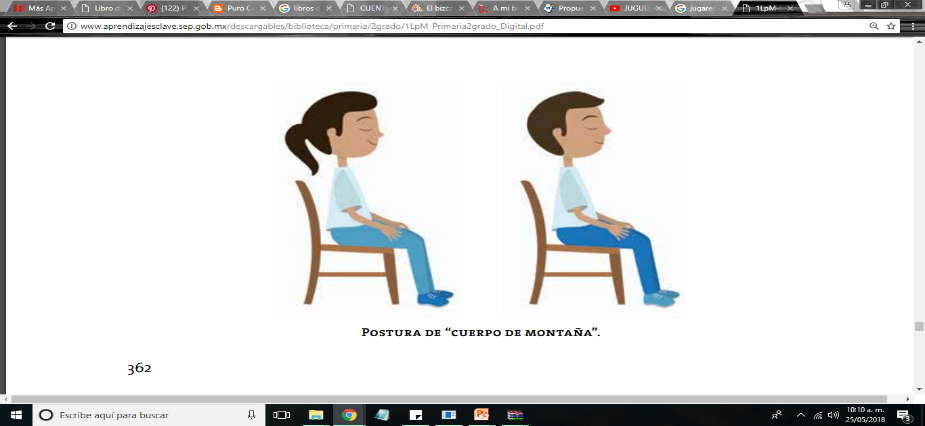 Tocar un instrumento durante un minuto y pida que levanten la mano cuando el sonido deje de escucharse.Pedir a varios niños que completen la frase siguiente: “Algo con lo que necesito ayuda es…”.DESARROLLOOrganizar una sesión de lluvia de ideas en la que los estudiantes comenten alguna actividad que no puedan hacer por sí mismos todavía.Pedir que también mencionen aquello que consideran que ya pueden hacer y lo que quisieran aprender a hacer por su propia cuenta. Guiar para que las actividades que mencionen sean factibles, además de apropiadas para su edad y entorno.Hacer un recuento de la sesión anterior, recordar el valor de la autonomía, reiterar la importancia de que puedan realizar actividades o resolver situaciones por sí mismos, ya que están en una etapa favorable para llevar a cabo muchos aprendizajes.CIERREPreguntar: ¿qué cosas pueden hacer solos?, ¿Para qué necesitan ayuda?, ¿Qué les gustaría hacer por sí mismos?, ¿Qué no pueden hacer solos? RECURSO.- Preguntas y conclusionesCRITERIO.-  - Práctica hábitos para fortalecer su capacidad de velarse por sí mismo en el ámbito personal, social y escolar.INICIO Pedir que adopten la postura de «cuerpo de montaña» (cabeza erguida, espalda derecha, cuerpo relajado, manos sobre los muslos, ojos cerrados suavemente)Tocar un instrumento durante un minuto y pida que levanten la mano cuando el sonido deje de escucharse.Pedir a varios niños que completen la frase siguiente: “Algo con lo que necesito ayuda es…”.DESARROLLOOrganizar una sesión de lluvia de ideas en la que los estudiantes comenten alguna actividad que no puedan hacer por sí mismos todavía.Pedir que también mencionen aquello que consideran que ya pueden hacer y lo que quisieran aprender a hacer por su propia cuenta. Guiar para que las actividades que mencionen sean factibles, además de apropiadas para su edad y entorno.Hacer un recuento de la sesión anterior, recordar el valor de la autonomía, reiterar la importancia de que puedan realizar actividades o resolver situaciones por sí mismos, ya que están en una etapa favorable para llevar a cabo muchos aprendizajes.CIERREPreguntar: ¿qué cosas pueden hacer solos?, ¿Para qué necesitan ayuda?, ¿Qué les gustaría hacer por sí mismos?, ¿Qué no pueden hacer solos? RECURSOS DIDÁCTICOSINICIO Pedir que adopten la postura de «cuerpo de montaña» (cabeza erguida, espalda derecha, cuerpo relajado, manos sobre los muslos, ojos cerrados suavemente)Tocar un instrumento durante un minuto y pida que levanten la mano cuando el sonido deje de escucharse.Pedir a varios niños que completen la frase siguiente: “Algo con lo que necesito ayuda es…”.DESARROLLOOrganizar una sesión de lluvia de ideas en la que los estudiantes comenten alguna actividad que no puedan hacer por sí mismos todavía.Pedir que también mencionen aquello que consideran que ya pueden hacer y lo que quisieran aprender a hacer por su propia cuenta. Guiar para que las actividades que mencionen sean factibles, además de apropiadas para su edad y entorno.Hacer un recuento de la sesión anterior, recordar el valor de la autonomía, reiterar la importancia de que puedan realizar actividades o resolver situaciones por sí mismos, ya que están en una etapa favorable para llevar a cabo muchos aprendizajes.CIERREPreguntar: ¿qué cosas pueden hacer solos?, ¿Para qué necesitan ayuda?, ¿Qué les gustaría hacer por sí mismos?, ¿Qué no pueden hacer solos? Xilófono, triángulo, campana, barra de tono, cuenco o tambor, pizarrón, marcadores o gises.AudioPÁGINAS DEL LIBRO DEL ALUMNO.- EjeTemasAprendizajes esperadosElementos básicos de las artes Movimiento-sonido•Responde con movimientos o formas corporales estáticas a sonidos y silencios, para explorar posibilidades expresivas.PropósitosPropósitosPropósitos1. Explorar los elementos básicos de las artes desde una perspectiva interdisciplinaria.2. Experimentar con las posibilidades expresivas de los elementos básicos de las artes.3. Promover el desarrollo del pensamiento artístico al explorar procesos de percepción, sensorialidad, emoción, imaginación, creatividad y comunicación.4. Reconocer las artes como manifestaciones culturales de la sociedad o grupo donde se producen, valorando la variedad y diversidad de expresiones.5. Identificar las etapas en la realización de un proyecto artístico.6. Desarrollar las capacidades emocionales e intelectuales para apreciar las manifestaciones artísticas.7. Propiciar ambientes de aprendizaje que permitan el intercambio y la comunicación abierta y respetuosa acerca del arte.8. Favorecer actitudes de respeto, apertura al cambio y manejo de la incertidumbre, imaginando y proponiendo soluciones creativas a diversas problemáticas que se presenten en el colectivo artístico interdisciplinario.1. Explorar los elementos básicos de las artes desde una perspectiva interdisciplinaria.2. Experimentar con las posibilidades expresivas de los elementos básicos de las artes.3. Promover el desarrollo del pensamiento artístico al explorar procesos de percepción, sensorialidad, emoción, imaginación, creatividad y comunicación.4. Reconocer las artes como manifestaciones culturales de la sociedad o grupo donde se producen, valorando la variedad y diversidad de expresiones.5. Identificar las etapas en la realización de un proyecto artístico.6. Desarrollar las capacidades emocionales e intelectuales para apreciar las manifestaciones artísticas.7. Propiciar ambientes de aprendizaje que permitan el intercambio y la comunicación abierta y respetuosa acerca del arte.8. Favorecer actitudes de respeto, apertura al cambio y manejo de la incertidumbre, imaginando y proponiendo soluciones creativas a diversas problemáticas que se presenten en el colectivo artístico interdisciplinario.1. Explorar los elementos básicos de las artes desde una perspectiva interdisciplinaria.2. Experimentar con las posibilidades expresivas de los elementos básicos de las artes.3. Promover el desarrollo del pensamiento artístico al explorar procesos de percepción, sensorialidad, emoción, imaginación, creatividad y comunicación.4. Reconocer las artes como manifestaciones culturales de la sociedad o grupo donde se producen, valorando la variedad y diversidad de expresiones.5. Identificar las etapas en la realización de un proyecto artístico.6. Desarrollar las capacidades emocionales e intelectuales para apreciar las manifestaciones artísticas.7. Propiciar ambientes de aprendizaje que permitan el intercambio y la comunicación abierta y respetuosa acerca del arte.8. Favorecer actitudes de respeto, apertura al cambio y manejo de la incertidumbre, imaginando y proponiendo soluciones creativas a diversas problemáticas que se presenten en el colectivo artístico interdisciplinario.EjeTemasAprendizajes esperadosTema de la sesiónElementos básicos de las artes Forma-color•Utiliza los colores primarios y secundarios, cálidos y fríos, para expresar sentimientos.Cálidos y fríosSECUENCIA DIDÁCTICAEVALUACIÓNINICIO Pedir que imaginen que deben representar algunas emociones o sentimientos.Preguntar: ¿Con qué color podrías representar el enojo?, ¿Qué color emplearías para expresar tranquilidad?DESARROLLOExplicar: Existen colores primarios y secundarios. Al observar un color te puede producir una sensación, emoción o idea, por ejemplo los colores del semáforo nos indican algo, el rojo-alto, el amarillo- precaución y el verde- siga. Los colores como el rojo, amarillo y naranja se le llaman colores cálidos porque producen sensaciones de calor además de alegría, dinamismo, confianza y amistad, además de que producen luz.  El verde, azul y violeta se le llaman colores fríos porque representan calma, tristeza, tranquilidad o seriedad.  Mostrar dos imágenes diferentes, una con un mayor número de colores cálidos y otra con más colores fríos.Indicar: Escribe y contesta las siguientes preguntas a partir de las imágenes: ¿Cuál imagen contiene más colores cálidos?, ¿Qué sensación te produce la primera imagen?, ¿Cuál emoción sentiste al ver la segunda imagen?, ¿Qué idea nos estará diciendo cada imagen?CIERREPedir que clasifiquen algunos colores en fríos o cálidos. (Amarillo, azul, verde, rojo, violeta y naranja).Solicitar que realicen un dibujo con colores donde expliquen su estado de ánimo en el momento utilizando colores primarios y secundarios.RECURSO.- Preguntas y dibujo. CRITERIO.-  - Elige formas y figuras diversas para representarlas con el cuerpo.INICIO Pedir que imaginen que deben representar algunas emociones o sentimientos.Preguntar: ¿Con qué color podrías representar el enojo?, ¿Qué color emplearías para expresar tranquilidad?DESARROLLOExplicar: Existen colores primarios y secundarios. Al observar un color te puede producir una sensación, emoción o idea, por ejemplo los colores del semáforo nos indican algo, el rojo-alto, el amarillo- precaución y el verde- siga. Los colores como el rojo, amarillo y naranja se le llaman colores cálidos porque producen sensaciones de calor además de alegría, dinamismo, confianza y amistad, además de que producen luz.  El verde, azul y violeta se le llaman colores fríos porque representan calma, tristeza, tranquilidad o seriedad.  Mostrar dos imágenes diferentes, una con un mayor número de colores cálidos y otra con más colores fríos.Indicar: Escribe y contesta las siguientes preguntas a partir de las imágenes: ¿Cuál imagen contiene más colores cálidos?, ¿Qué sensación te produce la primera imagen?, ¿Cuál emoción sentiste al ver la segunda imagen?, ¿Qué idea nos estará diciendo cada imagen?CIERREPedir que clasifiquen algunos colores en fríos o cálidos. (Amarillo, azul, verde, rojo, violeta y naranja).Solicitar que realicen un dibujo con colores donde expliquen su estado de ánimo en el momento utilizando colores primarios y secundarios.RECURSOS DIDÁCTICOSINICIO Pedir que imaginen que deben representar algunas emociones o sentimientos.Preguntar: ¿Con qué color podrías representar el enojo?, ¿Qué color emplearías para expresar tranquilidad?DESARROLLOExplicar: Existen colores primarios y secundarios. Al observar un color te puede producir una sensación, emoción o idea, por ejemplo los colores del semáforo nos indican algo, el rojo-alto, el amarillo- precaución y el verde- siga. Los colores como el rojo, amarillo y naranja se le llaman colores cálidos porque producen sensaciones de calor además de alegría, dinamismo, confianza y amistad, además de que producen luz.  El verde, azul y violeta se le llaman colores fríos porque representan calma, tristeza, tranquilidad o seriedad.  Mostrar dos imágenes diferentes, una con un mayor número de colores cálidos y otra con más colores fríos.Indicar: Escribe y contesta las siguientes preguntas a partir de las imágenes: ¿Cuál imagen contiene más colores cálidos?, ¿Qué sensación te produce la primera imagen?, ¿Cuál emoción sentiste al ver la segunda imagen?, ¿Qué idea nos estará diciendo cada imagen?CIERREPedir que clasifiquen algunos colores en fríos o cálidos. (Amarillo, azul, verde, rojo, violeta y naranja).Solicitar que realicen un dibujo con colores donde expliquen su estado de ánimo en el momento utilizando colores primarios y secundarios.PreguntasEjerciciosPÁGINAS DEL LIBRO DEL ALUMNO.- 